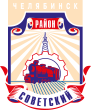 СОВЕТ депутатов советского района
второго созыва454091, г. Челябинск, ул. Орджоникидзе 27А. (351) 237-98-82. E-mail: sovsovet@mail.ruР Е Ш Е Н И Е 19.12.2019											 № 4/3«О Прогнозе социально-экономического развитияСоветского района города Челябинска на 2020 годи на плановый период 2021 и 2022 годов»В соответствии с Федеральным законом от 06 октября 2003 года № 131-ФЗ
«Об общих принципах организации местного самоуправления в Российской Федерации», Уставом Советского района города ЧелябинскаСовет депутатов Советского района второго созываР Е Ш А Е Т:1. Принять к  сведению информацию первого заместителя  Главы   Советского   района Е. В. Астаховой «О Прогнозе социально – экономического развития Советского района города Челябинска на 2020 год и на плановый период 2021                      и 2022 годов».2. Начальнику организационного отдела аппарата Совета депутатов Советского района (А. А. Дьячков),  разместить информацию  первого заместителя Главы Советского района Е. В. Астаховой «О Прогнозе социально – экономического развития Советского района города Челябинска на 2020 год и на плановый период 2021 и 2022 годов» в информационно-телекоммуникационной сети «Интернет» на официальных сайтах  администрации Советского района города Челябинска (www.sovadm74.ru) и Челябинской городской Думы (www.chelduma.ru) в разделе: составы Советов депутатов и муниципальные правовые акты районов. 3. Настоящее решение вступает в силу со дня его официального обнародования.Председатель Совета депутатовСоветского района			                                                             А. Н. Локоцков